Uitnodiging “Rond de tafel 4-5-6”

Hallo,

In een tijd waarin er veel speelt en verandert in de wereld dichtbij en veraf nodigen we jullie uit voor een avond 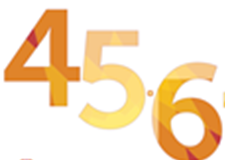 Rond de tafel 4-5-6 (de jeugd van vroeger 40-69).

Een avond om elkaar op een positieve en inspirerende wijze te ontmoeten.
We willen met elkaar in gesprek gaan over wat belangrijk voor je is. Wat geeft je energie/ vertrouwen/ rust en waar heb je zorgen over? Wat kunnen we voor elkaar betekenen, wat kan de kerk betekenen?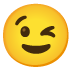 We nodigen je uit om voor deze eerste avond een beeld, voorwerp, lied, tekst, iets mee te nemen wat jou inspireert/ iets zegt over jouw geloof.

Wanneer: donderdag 13 april 20.00 uur
Waar:        Vanghout 11 Smilde André Feijen/Els Bruggenkamp

Aanmelden:
Mail: e.bruggenkamp@live.nl
Mobiel: 06 53989658

We zien uit naar jullie reactie/ aanmelding voor de 1e Rond de tafel bijeenkomst.
Hartelijke groet,

Anita Akkerman en Els Bruggenkamp